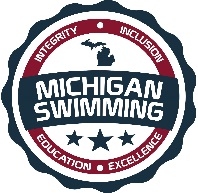 Integrity, Inclusion, Education, Excellence2021 HVPSC IMX Challenge Open InvitationalHosted By: Huron Valley PenguinsOctober 8-10, 2021Sanction – This meet is sanctioned by Michigan Swimming, Inc. (MS), as a timed final meet on behalf of USA Swimming (USA-S), Sanction Number MI2122010. MS or USA-S may revoke this sanction at any time in response to the COVID-19 pandemic.It is understood and agreed that USA Swimming shall be free and held harmless from any liabilities or claims for damages arising by reason of injuries, including exposure to or infected with COVID-19 which may result in illness, personal injury, permanent disability, and/or death, to anyone during the conduct of the event.It is further understood and agrees that Michigan Swimming, Inc. shall be free and held harmless from any liabilities or claims for damages arising by reason of injuries, including exposure to or infected with COVID-19 which may result in illness, personal injury, permanent disability, and/or death, to anyone during the conduct of the event.An inherent risk of exposure to COVID-19 exists in any public place where people are present. COVID-19 is an extremely contagious disease that can lead to severe illness and death. According to the Centers for Disease Control and Prevention, senior citizens and individuals with underlying medical conditions are especially vulnerable. USA Swimming, Inc., cannot prevent you (or your child(ren)) from becoming exposed to, contracting, or spreading COVID-19 while participating in USA Swimming sanctioned events. It is not possible to prevent against the presence of the disease. Therefore, if you choose to participate in a USA Swimming sanctioned event, you may be exposing yourself to and/or increasing your risk of contracting or spreading COVID-19. BY ATTENDING OR PARTICIPATING IN THIS COMPETITION, YOU VOLUNTARILY ASSUME ALL RISKS ASSOCIATED WITH EXPOSURE TO COVID-19 AND FOREVER RELEASE AND HOLD HARMLESS USA SWIMMING, MICHIGAN SWIMMING, AND Milford High School/Huron Valley Schools AND EACH OF THEIR OFFICERS, DIRECTORS, AGENTS, EMPLOYEES OR OTHER REPRESENTATIVES FROM ANY LIABILITY OR CLAIMS INCLUDING FOR PERSONAL INJURIES, DEATH, DISEASE OR PROPERTY LOSSES, OR ANY OTHER LOSS, INCLUDING BUT NOT LIMITED TO CLAIMS OF NEGLIGENCE AND GIVE UP ANY CLAIMS YOU MAY HAVE TO SEEK DAMAGES, WHETHER KNOWN OR UNKNOWN, FORESEEN OR UNFORESEEN, IN CONNECTION WITH EXPOSURE, INFECTION, AND/OR SPREAD OF COVID-19 RELATED TO PARTICIPATION IN THIS COMPETITION.You acknowledge the contagious nature of COVID-19 and voluntarily assume the risk that your family, including child(ren), may be exposed to or infected by COVID-19 while on site at the pool or facility and that such exposure or infection may result in the personal injury, illness, permanent disability and death.  You understand that the risk of becoming exposed to or infected by COVID-19 at the pool or facility may result from the actions, omissions, or negligence of myself and others, including but not limited to employees, volunteers and program participants and their families. Huron Valley Penguins will include the above information in meet announcements, heat sheets and posted around the pool facility.COVID-19 Procedures/Requirements - All athletes, coaches, officials, clubs, spectators, and other individuals participating in this meet or seeking ingress into the facility in which this meet is conducted will abide by (1) all federal, state, and local laws, orders, administrative rules, and guidelines; (2) all protocols outlined in the COVID-19 LSC Supplemental Sanction Requirements documents for this meet; and (3) all COVID-19 preparedness plans for the relevant facility. Failure to maintain strict compliance with all COVID-19 procedures and protocols will result in disciplinary action by the Michigan Swimming, Inc. Board of Directors, including, but not limited to, fines, suspension of certain membership privileges, or referral to the USA Swimming National Board of Review with a recommendation to terminate a member’s membership in Michigan Swimming and USA Swimming.Minor Athlete Abuse Prevention Policy Acknowledgement - All applicable adults participating in or associated with this meet acknowledge that they are subject to the provisions of the USA Swimming Minor Athlete Abuse Prevention Policy (“MAAPP”), and that they understand that compliance with the MAAPP policy is a condition of participation in the conduct of this competition.  LocationMilford High School2380 S. Milford Rd.Highland, MI 48357TimesFriday PM:		Warm-up Starts 5:00pm	Events Begin 6:00pmSaturday AM:	Warm-up Starts 7:30am Events Begin 8:30amSaturday PM:	Warm-up Starts 12:30 Events Begin 1:30pmSunday AM:		Warm-up Starts 7:30am Events Begin 8:30amSunday PM:		Warm-up Starts 12:30 Events Begin 1:30pmFacilitiesMilford High School Pool, is an 8 lane pool with a supervised warm-up and warm down area available. Depth at start is 8 feet and 4 feet at turn. Permanent starting blocks and non-turbulent lane markers will be used. Colorado timing system with an 8 lane display will be used. Course Certification - The competition course has not been certified in accordance with 104.2.2C(4)Meet Format - All athletes and clubs registered with Michigan Swimming or another USA Swimming LSC are eligible to participate in this meet.The focus of this meet is to compete in the IMX or IMR Challenge:IMR Events: 8 & Under: 100 Free, 100 IM, 50 Fly, 50 Back and 50 Breast:IMR Event #:8 & U Girls (#64, #24, #84, #74 and #34)IMR Event #:8 & U Boys (#65, #25, #85, #75 and #35)IMR Events: 9-10: 100 Free, 100 IM, 50 Fly, 50 Back and 50 Breast:IMR Event #:9-10 Girls (#12, #77, #27, #17 and #67)IMR Event #:9-10 Boys (#13, #78, #28, #18 and #68)11 & Older Swimmers can choose to compete in the IMX Extreme Challenge:11-12 Events: 500 Free, 200 IM, 100 Fly, 100 Back, 100 BreastGirls Event #: (# 5, # 51, # 109, #99, #36)Boys Event #: (#6, #21, #81, #71, #31)Note: 11-12 Boys will be swimming in the AM Sessions and 11-12 Girls will be swimming in the PM sessions.13-14 Events: 500 Free, 400 IM, 200 IM, 200 Fly, 200 Back, and 200 Breast.Girls Event #: (#7, #1, #52, #110, #42, #100)Boys Event #: (#8, #2, #53, #111, #43, #101)15 & Over Events: 500 Free, 400 IM, 200 IM, 200 Fly, 200 Back, and 200 BreastGirls Event #: (#9, #3, #54, #112, #44, #102)Boys Event #: (#10, #4, #55, #113, #45, #103)Entry Procedures Entries may be submitted to the Administrative Official as of September 24th at 12:00pm. The Administrative Official must receive all entries no later than October 1st at 9:00pm. Entries must include correct swimmer name (as registered with USA/MS Swimming), age and USA number. All individual entries should be submitted via electronic mail at the e-mail address listed in the last section of this meet information packet.Entry Acceptance and Processing - Entries will be accepted and processed on a first come, first served basis in the order in which they are received after the entry open date listed above. Individual Entry LimitsThe maximum individual entry limit is 2 events on Friday, and no more than 4 individual events in any session on Saturday and Sunday.  USA Swimming rules permit no more than 6 individual events per day in a timed finals format.  Entry Fees$5.00 per individual event Make checks payable to Huron Valley Penguins Swim ClubSurcharges - A $1.00 per athlete Michigan Swimming athlete surcharge applies.Paper EntriesMS rules regarding non-electronic entries apply.  $6.00 per individual event. There is $1.00 additional charge per event paid if the entry is not submitted in Hy-Tek format. Any surcharges detailed in the previous section also apply to paper entries.  Paper entries may be submitted to the Administrative Official on a spreadsheet of your choice however, the paper entry must be logically formatted and must contain all pertinent information to allow the Administrative Official to easily enter the swimmer(s) in the correct events with correct seed times. Refunds - Once a team or individual entry has been received and processed by the Administrative Official there are no refunds in full or in part unless the “over qualification exception” applies (see MS Rules)Entry Paperwork - Your club’s Entry, Entry Summary Sheet, Release/Waiver, Certification of Entered Athletes and Check should be sent via U.S. mail or nationally recognized overnight courier to:Huron Valley Penguins Swim Club10325 Glynn Rd.White Lake, MI 48386Check In Check-in will be required and will be located in the lower hallway in front of the locker room entrances. Check-In closes 15 mins after warm-up begins.Marshaling - This is a Self-Marshalled Meet. Swimmers will be responsible for reporting to the start blocks on their own.Seeding – Seeding will be completed after check in closes. Swimmers who fail to check in for an event will be scratched from that session. All events are timed finals and will be seeded slowest to fastest other than distance events, 500 Free & 400 IM, which will be seeded fastest to slowest.Deck Entries - Deck entries will be allowed and will be conducted in accordance with current Michigan Swimming, Inc. rules & procedures, including all Michigan Swimming, Inc. COVID-specific sanctioning or approval policies. Deck Entries cost $7.50 per individual entry.  If an athlete is not currently registered with Michigan Swimming or another USA Swimming LSC, the athlete must deck register for a $168.00 fee before being entered into the meet. Meet Programs/Admissions – Admission will be $5.00 per person, 8 & Under are free with the paid admission of an adult.Scoring – High Point Scoring will only be based on IMX/IMR events. Points will be based on the IMX/IMR Power Point Calculator in Meet Manager for each event and tallied to determine the overall IMX/IMR score for the weekend. The scores will determine overall place for each group. A no show in any event will remove the swimmer from the IMX/IMR scoring and IMX/IMR awards.Awards – Ribbons will be awarded to the top 8 swimmers in each individual event. Girls and Boys 10 & U IMR awards will be given to the top three scoring swimmers in 8 & U and 9-10 age groups based on the overall IMR score for the weekend. Girls and Boys IMX awards will be given to the top three scoring swimmers in each individual age group 11-12, 13-14, 15 & Over.Results - Complete Official meet results will be posted on the Michigan Swimming Website at http://www.miswim.org/. Unofficial results will also be available on flash drive (HY- Team Manager result file) upon request. Teams must provide their own flash drive.Concessions - Prepackaged food items and beverages will be sold at concessions stand located in the upper hallway near balcony entrance. No food or beverage will be allowed on the deck of the pool, in the locker rooms or in the spectator areas. A hospitality area will be available for coaches and officials.Lost and Found - Articles may be turned in/picked up at front desk area in the lobby. Articles not picked up by the end of the meet will be retained by the Meet Director or a representative for at least 14 days (any longer period shall be in the sole discretion of the Meet Director).Swimming Safety - Michigan Swimming warm up rules will be followed. To protect all swimmers during warm-ups, swimmers are required to enter the pool feet first at all times except when sprint lanes have been designated. No jumping or diving. The same rules will apply with respect to the warm-down pool and diving well. Penalties for violating these rules will be in the sole discretion of the Meet Referee which may include ejection from the meet.Racing Start Certification - Any swimmer entered in the meet must be certified by a USA Swimming member-coach as being proficient in performing a racing start or must start each race from within the water without the use of the backstroke ledge.  When unaccompanied by a member-coach, it is the responsibility of the swimmer or the swimmer’s legal guardian to ensure compliance with this requirement.Deck Personnel/Locker Rooms/Credentialing - Only registered and current coaches, athletes, officials and meet personnel are allowed on the deck or in locker rooms. Access to the pool deck may only be granted to any other individual in the event of emergency through approval by the Meet Director or the Meet Referee.  The Michigan Swimming Board of Directors, Officials Chairs of MS, and the Michigan Swimming Office staff are authorized deck personnel at all MS meets.  Personal assistants/helpers of athletes with a disability shall be permitted when requested by an athlete with a disability or a coach of an athlete with a disability.Lists of registered coaches, certified officials and meet personnel will be placed outside the  door to the pool deck.  Meet personnel will check the list of approved individuals and issue a credential to be displayed at all times during the meet.  This credential will include the host team logo, name as well as the function of the individual being granted access to the pool deck (Coach, Official, Timer, or Meet Personnel).  In order to obtain a credential, Coaches and Officials must be current in all certifications through the final date of the meet. Meet personnel must return the credential at the conclusion of working each day and be reissued a credential daily.All access points to the pool deck and locker rooms will either be secured or staffed by a meet worker checking credentials throughout the duration of the meet.Swimmers with Disabilities - All swimmers are encouraged to participate. If any of your swimmers have special needs or requests, please indicate them on the entry form and with the Clerk of Course and/or the Meet Referee during warm ups.First Aid - Supplies will be kept in lap pool office.Facility Items(A)	No smoking is allowed in the building or on the grounds of any facility listed above.(B)	Pursuant to applicable Michigan law, no glass will be allowed on the deck of the pool or in the locker rooms.(C)	No bare feet allowed outside of the pool area. Swimmers need to have shoes to go into the hallway to awards or concessions.(D)   	 An Emergency Action Plan has been submitted by the Host Club to the Safety Chair and the Program Operations Chair of Michigan Swimming prior to sanction of this meet and is available for review and inspection at the Lap pool office.	(E)	To comply with USA Swimming privacy and security policy, the use of audio or visual recording devices, including a cell phone, is not permitted in changing areas, rest rooms or locker rooms.(F)	Deck changing, in whole or in part, into or out of a swimsuit when wearing just one 		suit in an area other than a permanent or temporary locker room, bathroom, 		changing room or other space designated for changing purposes is prohibited.(G)	Operation of a drone, or any other flying apparatus, is prohibited over the venue 	(pools, athlete/coach areas, spectator areas and open ceiling locker rooms) any 	time athletes, coaches, officials and/or spectators are present.General Information and Errors/OmissionsAny errors or omissions in the program will be documented and signed by the Meet Referee and available for review at the Clerk of Course for Coaches review.  Information will also be covered at the Coaches’ Meeting.Meet PersonnelFriday Evening – Session 1Friday, October 8th, 2021Warm up 5:00 PM, Start 6:00 PMSaturday Morning – Session 2Saturday, October 9th, 2021Warm up 7:30 AM, Start 8:30 AMAll shaded events are IMR or IMX Events		* IMR Events		** IMX EventsSaturday Afternoon – Session 3Saturday, October 9th, 2021Warm up 12:30 PM, Start 1:30 PMAll shaded events are IMX Events		** IMX EventsSunday Morning – Session 4Sunday, October 10th, 2021Warm up 7:30 AM, Start 8:30 AMAll shaded events are IMR or IMX Events		* IMR Events		** IMX EventsSunday Afternoon – Session 5Warm up 12:30 PM, Start 1:30 PMAll shaded events are IMR or IMX Events		** IMX EventsCERTIFICATION OF REGISTRATION STATUS OF ALL ENTERED ATHLETESRELEASE  WAIVER2021 HVPSC IMX ChallengeSanction Number: MI2122010Enclosed is a total of $__________ covering fees for all the above entries.  In consideration of acceptance of this entry I/We hereby, for ourselves, our heirs, administrators, and assigns, waive and release any and all claims against Huron Valley Penguins Swim Club, Huron Valley Schools, Michigan Swimming, Inc., and United States Swimming, Inc. for injuries and expenses incurred by Me/Us at or traveling to this swim meet.>>>>>>>>>>>>>>>>>>>>>>>>>>>>>>>>>>>>>>>>>>>>>>>>>>>>>>>>>In granting the sanction it is understood and agreed that USA Swimming and Michigan Swimming, Inc. shall be free from any liabilities or claims for damages arising by reason of injuries to anyone during the conduct of this event.Michigan Swimming Clubs must register and pay for the registration of all athletes that are contained in the electronic Entry File or any paper entries that are submitted to the Meet Host with the Office of Michigan Swimming prior to submitting the meet entry to the meet host.  Clubs from other LSCs must register and pay for the registration of their athletes with their respective LSC Membership Coordinator.A penalty fee of $100.00 per unregistered athlete will be levied against any Club found to have entered an athlete in a meet without first registering the athlete and paying for that registration with the Office of Michigan Swimming or respective LSC Membership Coordinator.Submitting a meet entry without the athlete being registered and that registration paid for beforehand may also subject the Club to appropriate Board of Review sanctions.The authority for these actions is: UNITED STATES SWIMMING RULES  REGULATIONS 302.4 FALSE REGISTRATION – A host LSC may impose a fine of up to $100.00 per event against a member Coach or a member Club submitting a meet entry which indicates a swimmer is registered with USA Swimming when that swimmer or the listed Club is not properly registered.  The host LSC will be entitled to any fines imposed.>>>>>>>>>>>>>>>>>>>>>>>>>>>>>>>>>>>>>>>>>>>>>>>>>>>>>>>>>I certify that all athletes submitted with this meet entry are currently registered members of USA Swimming and that I am authorized by my Club to make this representation in my listed capacity.Meet Director:  Janette Heaton/248-790-5607/hvpcoachjanette@gmail.comMeet Referee:  Chuck Krochmal, krochmal6@outlook.comSafety Marshal: Jamie FreeseAdministrative Official: Bill Case, (734)751-1702, billcasemi@gmail.comGirls Event #AgeEventBoys Event #113-14400 IM**2315 & Over400 IM**4511-12500 FREE**6713-14500 FREE**8915 & Over500 FREE**10Girls Event#AgeEventBoys Event#-11-12100 FREE11129-10100 FREE*13148 & U50 FREE15-11-1250 BACK16179-1050 BACK*18198 & U25 BACK20-11-12200 IM**21229-10200 IM**23248 & U100 IM25-11-1250 FLY26279-1050 FLY*28298 & U25 FLY30-11 &12100 BREAST**31329-10100 BREAST**33348 & U50 BREAST35Girls Event#AgeEventBoys Event#3611-12100 BREAST**-3713-14100 BREAST383915 & Over100 BREAST404111-1250 BACK-4213-14200 BACK**434415 & Over200 BACK**454611-12100 FREE-4713-14100 FREE484915 & Over100 FREE505111-12200 IM**-5213-14200 IM**535415 & Over200 IM**555611-1250 FLY-5713-14100 FLY585915 & Over100 FLY60Girls Event #AgeEventBoys Event #-11-12200 FREE61629-10200 FREE**63648 & U100 FREE65-11-1250 BREAST66679-1050 BREAST*68698 & U25 BREAST70-11-12100 BACK**71729-10100 BACK**73748 & U50 BACK75-11-12100 IM76779-10100 IM*78798 & U25 FREE80-11-12100 FLY**81829-10100 FLY**83848 & U50 FLY85*11-1250 FREE86879-1050 FREE88Girls Event#AgeEventBoys Event#8911-12200 FREE-9013-14200 FREE919215 & Over200 FREE939411-1250 BREAST-9513-14100 BACK969715 & Over100 BACK989911-12100 BACK**-10013-14200 BREAST**10110215 & Over200 BREAST**10310411-12100 IM-10513-1450 FREE10610715 & Over50 FREE10810911-12100 FLY**-11013-14200 FLY**11111215 & Over200 FLY**11311411-1250 FREE-Signature:Position:Street Address:  City, State Zip:Club Email:Phone:Coach Name:Club Name:Coach Email:Club Code: